Visual Reading® - program určený pre deti s ťažkosťami pri čítaníVisual Reading® je profesionálny edukačný systém určený pre rozvoj čítania, pochopenia reči a jazyka, pre podporu produkcie reči, zacielený na žiakov so špeciálnymi vzdelávacími potrebami ako aj pre neurotypických žiakov, pracujúci na vedecky overených metódach aplikovanej behaviorálnej analýzy.	

PRIMÁRNE POUŽITIE:	
- výučba čítania bez vysvetľovania žiakovi/klientovi	
- rozvoj sluchového vnímania	
- rozvoj sluchovej diferenciácie	
- rozvoj verbálnych schopností a rozširovanie slovnej zásoby   detí a dospelých	
- logopedická pomôcka a logopedická rehabilitácia poúrazových   stavov
- pomôcka pri terapii dysfázie	

CIEĽOVÉ DIAGNÓZY:	
> pervazívna vývinová porucha	
> porucha autistického spektra	
> sluchové postihnutie	
> detská mozgová obrna	
> mentálna retardácia	
> dysfázia, dyslexia	
> afázia - poúrazové stavy	
> narušená komunikačná schopnosť všeobecne	
> Aspergerov syndróm	
> Downov syndróm	
> ADD, ADHD	
> špecifické poruchy učenia	

VÝUČBOVÉ METÓDY:	
1. Štruktúrované učenie (podľa Baranec 2008)	
2. Bezchybné učenie (podľa Ferster-Skinner 1950)	
3. Globálne čítanie	
4. Analyticko-syntetické čítanie	
5. Minimalistické používateľské rozhranie	
6. Fonetické vyslovovanie	
7. Lekcie organizované vo vizuálnej štruktúre	

Je vhodný aj pre zdravú populáciu (na výuku cudzieho jazyka) pod.	

VÝUKOVÉ JAZYKY: slovenský, maďarský, český, britská angličtina, americká angličtina, poľský, brazílska portugalčina, rakúska nemčina (od 10/2018)	

JAZYKY POUŽÍVATEĽSKÉHO ROZHRANIA: slovenský, maďarský, český, anglický, poľský, portugalský	

STRÁNKY: www.visualreading.org, https://www.facebook.com/vizualnecitanie	

PROGRAM PONÚKA:	
1. Štatistiku učenia - automaticky zaznamenaná	
2. Voliteľné písmo pre dyslektikov	
3. Video záznam zo sedenia	
4. Zoznam 900 podstatných mien	
5. Zoznam zhruba 850 hlások, slabík a slov	
6. Profily žiakov	
7. Zápis zo sedenia	
8. Vizuálny slovník v kategóriách:	
- Dom a záhrada	
- Človek		
- Príroda	
- Vzdelávanie	
- Jedlo-nápoje	
- Matematika (čísla od 1-99)	
- Aktivity (slovesá)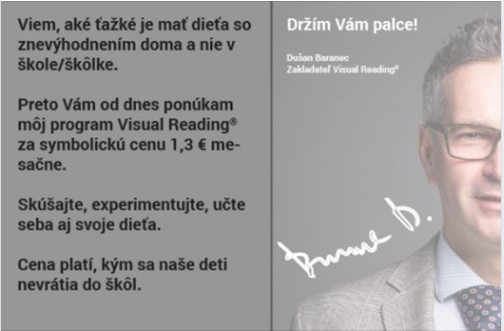 